洞庭湖生态经济区建设与发展湖南省协同创新中心关于中心主任、平台主任、平台秘书调整的通  知中心各协同单位、各研究所：根据中心实际情况，经研究，并报湖南文理学院审批、省教育厅备案，决定对中心主任、部分平台和平台秘书进行调整，现予以公布。聘任龙献忠同志任中心主任，免去其安全洞庭平台主任职务；聘任李红革同志任安全洞庭平台主任；聘任曾言同志任公共平台主任；聘任王云同志任绿色洞庭平台主任，免去其公共平台秘书职务；聘任董树军同志任公共平台秘书。上述同志聘任时间从2020年4月1日起。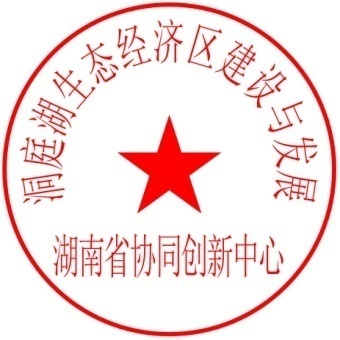 洞庭湖生态经济区建设与发展湖南省协同创新中心2020年4月19日